STUDENT SERVICES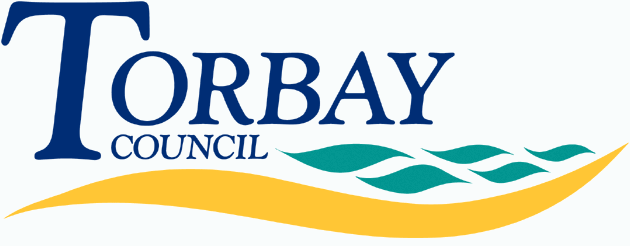 Children starting in reception at primary school in September 2018 (on time applications)Below are the admissions criteria (in descending order of priority) together with the number of places offered under that criterion:Last place offeredUpton St James Church of England Primary SchoolAdmission number: 15Total number of preferences for places47First preferences considered15First preferences offered (percentage offered)12 (80%)Second preferences considered24Second preferences offered (percentage offered)3 (13%)Third preferences considered 8 Third preferences offered (percentage offered)0 (0%)CriterionNumber of places offeredAny child whose Education, Health and Care Plan names the school.0Looked after children or previously looked after children who were immediately adopted or made the subject of a child arrangements or special guardianship order.0Children for whom an exceptional medical or social need to attend the school is demonstrated0Children with a sibling attending the school when the application is made.  7Children of members of staff employed for more than two years when the application is made or recruited within the past two years to fill a vacancy for which there was a skills shortage0Other children for whom an application to the school has been received.8Children allocated to the school closest to the home address where there is a place available because the preferred school(s) cannot be offered.0TOTAL15CriterionDistance from school (if used as tie-break)Other children for whom an application to the school has been received.0.7 milesNumber of places still available on National Offer Day0